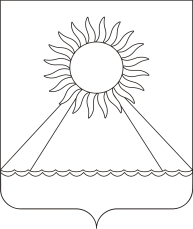 РОССИЙСКАЯ ФЕДЕРАЦИЯЧЕЛЯБИНСКАЯ ОБЛАСТЬАРГАЯШСКИЙ МУНИЦИПАЛЬНЫЙ РАЙОНАДМИНИСТРАЦИЯ АРГАЯШСКОГО СЕЛЬСКОГО ПОСЕЛЕНИЯПОСТАНОВЛЕНИЕ« 19 »     апреля   2022 г.  № 58		          с. АргаяшОб утверждении Плана мероприятий программы  противодействия коррупции в Аргаяшском сельском поселении за 2021- 2024 г.г.  	В   целях реализации   Указа Президента РФ от 16.08.2021 г. г. № 48, «О национальном  плане  противодействия коррупции на 2021 – 2024 г.г., , Федеральног закона от 25 декабря 2008 года № 273-ФЗ «О противодействии  коррупции», -1. Утвердить План мероприятий программы противодействия  коррупции в  Аргаяшском сельском поселении на 2021-2024 г.г.(прилагается).2. Ведущему специалисту  администрации Аргаяшского сельского поселения Байрамгалиной Э.С. разместить настоящее постановление  в информационно-коммуникационной сети «Интернет» на официальном сайте администрации  Аргаяшского  сельского  поселения. 3. Контроль за исполнением настоящего постановления оставляю за собой.Глава поселения                                                                              Д.М.Салыкаев